Муниципальное бюджетное общеобразовательное учреждениеЁлкинская средняя общеобразовательная школа,х. Ёлкин, Ростовская областьПлан – конспект урока по речевой практикена  тему: «Расскажи мне о школе»для  обучающихся  2 класса с ОВЗ 8 видаАвтор: Сухова Светлана АлексеевнаУчитель обществознания                 МБОУ ЁлкинскойСОШРостовской областих. Ёлкин2019-2020 годТема : «Расскажи мне о школе»Цель: Научиться участвовать  в диалоге «Сообщение – уточнение»Задача : Развивать умение составлять  вопросительные предложения и использовать их в диалоге. Закреплять умение составлять рассказ с опорой на вопросный  или картинный план. Ход занятия.1.Орг.момент.Здравствуйте ребята! Сегодня на занятии  мы с вами познакомимся с новой интересной темой, которая  называется « Расскажи мне о школе».2. Актуализация содержания прошлого урока.Давайте  проверим, как  вы справились с домашним заданием:Угадайте  загадочное место в школе, отвечая на наводящие вопросы:- В каком кабинете на столе стоит большой глобус? (кабинет  географии)- В каком  кабинете на стене висит ката мира? (кабинет  географии)-В каком кабинете  на стене  висит много портретов с известными мореплавателями? (кабинет  географии).Молодцы. Все справились с домашним заданием, вы угадали загадочное место в школе, это кабинет географии.3. Минутка  разминки: Игра «Отгадай загадку», направленная на улучшение речевых возможностей, где закладывается будущая основа для познавательной деятельности и развития умственных способностей.Загадки:- Что видно только ночью? (Звезды, луна.)- Летом греет, зимой холодит. (Солнце.)- Без рук, без ног, а бежит. (Вода.)- Дышит, растет, а ходить не может. (Растение.)- В лесу на ножке выросла лепешка. (Гриб.)- Под мостиком виляет хвостиком. (Рыба.)- На шесте - дворец, во дворце - певец. (Скворец.)- Ползун ползет, иглы везет. (Еж.)4. Знакомство с новой темой: «Расскажи мне о школе». Сегодня мы с вами на занятии будем знакомиться с темой , которая  называется « Расскажи мне о школе».Давайте рассмотрим  картинки  и  ответим на вопросы.  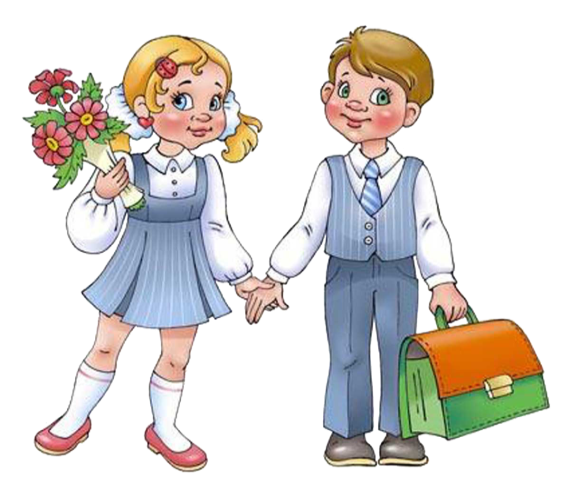 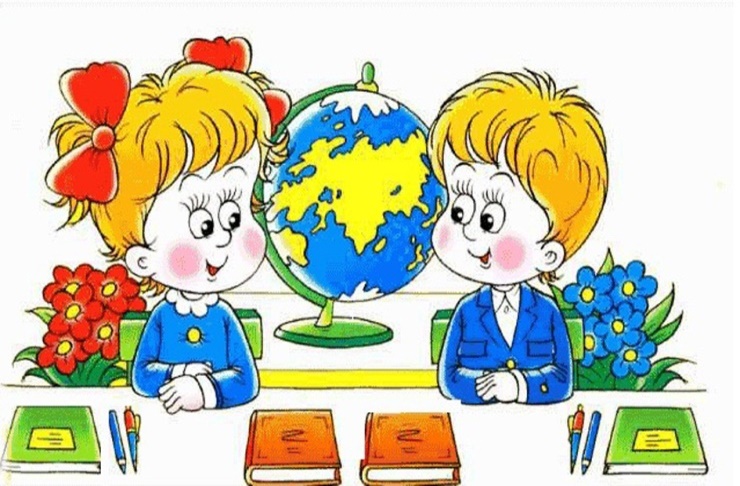 рис.  1.                                                   рис.2                                                                                                      Вопрос 1.Ребята кого вы видите на картинке?(Дети)Вопрос 3. Как вы определили, что дети идут в школу?(Школьная форма, портфель, цветы).Вопрос 4. Ребята уточните, как вы определили ,что дети идут в школу?(Дети уточняют, что видят на картинке.)(Учитель и дети участвуют в диалоге «Сообщение – уточнение», уточнение деталей ситуации на первой картинке)  Ребята, давайте рассмотрим вторую картинку и ответим на вопросы.(Уточнение деталей ситуации на второй картинке, моделирование диалога «Сообщение – уточнение» между учителем и учениками ).Вопрос 1. Кого вы   видите  ?  (девочку и мальчика)Вопрос 2.Как вы думаете , где находятся дети?( на уроке)Вопрос 3.Как вы думаете , на каком уроке сидят дети?(географии)5. Закрепление:Конструирование возможных уточняющих вопросов с опорой на вопросительные слова, записанные  учителем на доске. Где? Зачем? Куда? Что  лежит на столе? - Составление рассказа  по картинке учеником.(Ученик составляет краткий рассказ).- Моделирование диалога «Ученик – ученик».(Работа в  парах по модели « вопрос – ответ», дети задают друг другу вопросы по картинке, отвечают.)- Для чего нужен глобус?- Сколько книг лежит на столе?- Какого цвета цветы?Ребята  давайте вместе  составим рассказ о нашей школе.Я даю вам опорные вопросы ,которые пригодятся  вам для составления рассказа, а вы отвечая на вопросы составите рассказ о нашей школе.- Кто ходит в школу ? Зачем? Куда нужно складывать книги? Как называется ваш любимый  предмет? Как зовут вашего учителя? (Дети составляют рассказ о школе, можно другим ученикам дополнять).6. Итог урока.Ребята , какая  была тема нашего занятия ?В каких диалогах вы участвовали? По какому плану вы составляли рассказ?( Отвечают дети)Учитель подводит итог: Сегодня  на занятии  мы с вами научились участвовать  в диалоге «Сообщение – уточнение», моделировать  диалог «Ученик – ученик», «Учитель – ученик». Научились составлять рассказ  по вопросному плану, по картинкам. Вы все активно отвечали на вопросы, работали на занятии.Выставление  оценок. ( Комментарий  за работу на уроке) Домашнее задание.(Нарисовать рисунок « Я в школе»)7.Рефлексия: Детям раздали красные ,зелёные  и жёлтые смайлики – наклейки, чтобы оценить работу соседа по парте( на уроке), нужно приклеить на дневник смайлик с нужным цветом. Активен – красная, менее активен – зелёная, совсем  не принимал участие в работе – жёлтая.Источники:1.Комарова С.В. Речевая практика,2 класс.Издательство М: Просвещение ,2018год.2.Сборник проверочных и контрольных работ по письму и развития речи для обучающихся 2-4 классов специальных (коррекционных) общеобразовательных школ VIII вида под ред. В.В. Воронковой. М : « Просвещение»  2009г.). Пособие  предназначено для учителей начальных классов и родителей обучающихся.3. Садовников. Д.В. Сборник загадок.Издательство М: Современный писатель, 1995 годЭлектронные  ресурсы (Интернет- ссылки.)1.Изображение:«рис.1.» режим доступа: https://avatars.mds.yandex.net/get-pdb/1366542/55a90001-d824-4167-b798-d9aabbaffb67/s1200?webp=false2.Изображение: « рис2.» режим доступа: https://botana.biz/prepod/_bloks/pic/tknric5-001.jpg